Jyra Jean Q. Tolentino				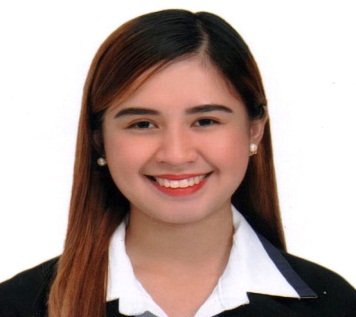 0929-231-5070jyrajeantolentino@yahoo.comOBJECTIVE:               “To become associated with a company where I can utilize my skills and gain further experience while enhancing the company’s productivity and reputation.”PERSONAL INFORMATION:Birthdate:           September 09,1996Birthplace:         Calapan City, Oriental MindoroAge:                   22Address:             Brgy. Tawagan Calapan City, Oriental Mdo.Weight:              43 kgHeight:               5’'1Mother's Name: Rowena Quinzon                      Occupation:     deceasedFather's Name:  Gaudencio Tolentino                Occupation:     noneReligion:              Roman CatholicLanguage:          English, TagalogCivil Status:       SingleSKILLS AND QUALIFICATIONS:Excellent communication skills both written and oralStrong leadership skillsComputer Literate specially on MS Word, Powerpoint and ExcellProblem-solving skillsAbility to work under pressureSelf-motivatedAdaptabilityStrong Presentation SkillsExcellent customer serviceEDUCATIONAL BACKGROUND:Secondary Education :        MinScat Laboratory High School                                                Masipit Calapan City, Or. Mdo.                                                2009 – 2013Tertiary Education      :        ACLC College of Calapan                                                Calapan City, Or. Mdo                                                2015 – 2019TRAINING/s and SEMINAR/s:Business and IT SeminaraVencio's Garden and Hotel2016Business and IT Seminar Calapan Bay Hotel2017College of Business and Entrepreneurship Administration Training and SeminarGaisano Calapan City Branch2017Bangko Sentral ng PilipinasEconomic and Financial Learning ProgramCalapan Bay Hotel2017Business and IT  Leadership Training and SeminarFerarren Hills , Calapan City2018      ●    On-the-Job Training (600 Hours)	ACLC College of Calapan	Calapan City, Oriental MindoroREFERENCES:Mr. Justine Jose VictaOJT Supervisor             ACLC College of CalapanMs. Maria Vic QuintoSchool DirectorACLC CalapanDr. Rosallie Antonio- BautistaPresidentACLC Calapan                   I hereby certify that the above information is true and correct to the best of my knowledge and belief.  Jyra Jean Q. Tolentino                                                                                                                      Applicant